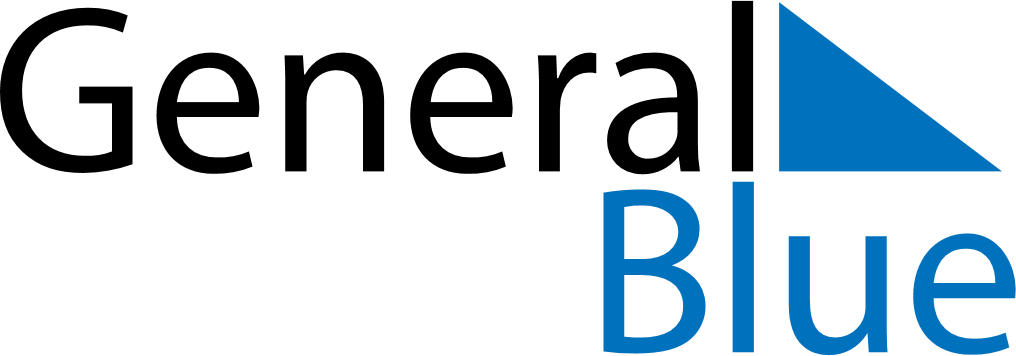 October 2028October 2028October 2028October 2028October 2028October 2028BangladeshBangladeshBangladeshBangladeshBangladeshBangladeshSundayMondayTuesdayWednesdayThursdayFridaySaturday1234567891011121314Durga Puja1516171819202122232425262728293031NOTES